Para pesquisas que envolvam a autorização da Secretaria Municipal de Educação de Chapecó o estudante ou o orientador deverá dirigir-se pessoalmente até o Comitê de Ética da Unochapecó (bloco P) portando a documentação abaixo assinada para dar os demais encaminhamentos.- 01 cópia do requerimento para pesquisa (em anexo);OBS: caso o projeto seja encaminhado posteriormente para a análise do Comitê de Ética, deverá ainda encaminhar:-01 cópia da Declaração de Ciência e Concordância da Instituição Envolvida (em anexo);- 01 cópia do Termo de Compromisso para Uso de Dados em Arquivos *se necessário (em anexo);* Poderá ser escolhida a instituição educativa que desejar, porém cada instituição educativa irá comportar um número máximo de estudantes;*Na SEDUC o prazo para análise será de 15 (quinze) dias úteis,  o projeto passará por análise da Comissão de Análise (Portaria 026/2022).*Devido a pandemia as pesquisas devem ocorrer preferencialmente de forma remota;*Para pesquisas que irão ocorrer de forma presencial, será necessário apresentar cópia do comprovante de vacinação (completo) contra Covid-19 (a comissão irá analisar o pedido de realização de coleta de dados presencial);*Após a emissão da Carta de Apresentação, esta estará disponível para retirada no Comitê de Ética, o acadêmico tem 05 (cinco) dias úteis para apresentá-la na instituição educativa, passando esta data, será necessária emissão de nova Carta de Apresentação, ficando vedado o início da pesquisa.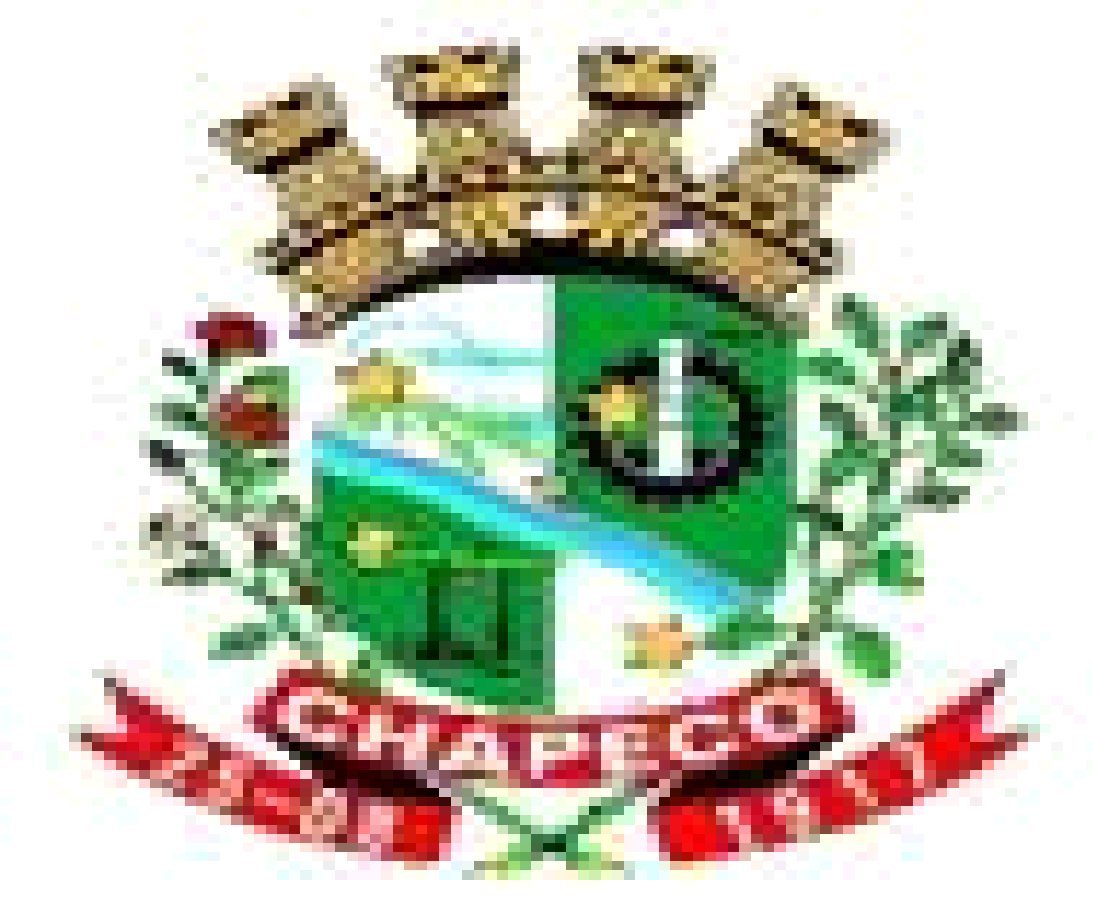 PREFEITURA MUNICIPAL DE CHAPECÓSECRETARIA MUNICIPAL DE EDUCAÇÃOSetor de Estágios e Pesquisaedu.estagios@chapeco.sc.gov.br49 33218580REQUERIMENTO PARA PESQUISARequerimento para:(   ) Graduação(   ) Pós-graduação(   ) Mestrado(   ) Doutorado  NOME DA INSTITUIÇÃO:PROFESSOR ORIENTADOR: NOME DO PESQUISADOR: Telefone:E-mail: PROJETO DE PESQUISA – TEMA: CURSO / PERÍODO:LOCAL DE REALIZAÇÃO/DESENVOLVIMENTO DO PROJETO OU PESQUISA: METODOLOGIA / AMOSTRA: PERÍODO DE REALIZAÇÃO DA PESQUISA: RESUMO DA PESQUISA:Problema:Objetivos:Geral -Específicos -Justificativa:Metodologia:Cronograma de execução do projeto:Formulários da entrevista (especificar e enviar em anexo): Quadro Resumo:Local / Data________________________			 ________________________Assinatura Orientador					Assinatura AcadêmicoObs.: Após a emissão da Carta de Apresentação, o acadêmico tem 05 (cinco) dias úteis para se apresentar na Instituição, passando esta data, será necessária emissão de nova Carta de Apresentação, ficando vedado o início da pesquisa. Para uso exclusivo da Secretaria Municipal de Educação: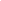 Anexo - IIIEscola/CeimAcadêmicosCursoPeríodoCarga horária total da pesquisaOrientadorInstrumento coleta de dados